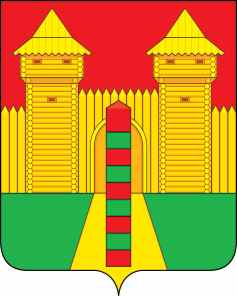 АДМИНИСТРАЦИЯ  МУНИЦИПАЛЬНОГО  ОБРАЗОВАНИЯ «ШУМЯЧСКИЙ   РАЙОН» СМОЛЕНСКОЙ  ОБЛАСТИПОСТАНОВЛЕНИЕот 23.10.2023г. № 492        п. ШумячиВ соответствии с Жилищным кодексом Российской Федерации, на основании решения комиссии по жилищным вопросам при Администрации муниципального образования «Шумячский район» Смоленской области 19.10.2019 годаАдминистрация муниципального образования «Шумячский район» Смоленской областиП О С Т А Н О В Л Я Е Т:1. Исключить жилое помещение, расположенное по адресу: Смоленская область, Шумячский район, поселок Шумячи, улица Базарная, дом 49, комната 21, общей площадью 19,4 кв. м (далее – жилое помещение) из специализированного жилищного фонда Шумячского городского поселения с отнесением к жилому помещению маневренного фонда специализированного жилищного фонда Шумячского городского поселения для временного проживания лиц из числа детей-сирот, детей, оставшихся без попечения родителей, оказавшихся в трудной жизненной ситуации, в период ожидания предоставления жилого помещения по договору специализированного найма  муниципального жилищного фонда Шумячского городского поселения.2. Включить жилое помещение в специализированный жилищный фонд Шумячского городского поселения с отнесением к жилому помещению маневренного фонда специализированного жилищного фонда Шумячского городского поселения.3. Отделу городского хозяйства Администрации муниципального образования «Шумячский район» Смоленской области внести соответствующие изменения в реестр объектов муниципальной собственности Шумячского городского поселения и состав муниципальной казны Шумячского городского поселения.4. Настоящее постановление вступает в силу со дня его подписания.О включении жилого помещения в специализированный жилищный фонд Шумячского городского поселения с отнесением к жилому помещению маневренного фонда специализированного жилищного фонда Шумячского городского поселения Глава муниципального образования «Шумячский район» Смоленской областиА.Н. Васильев